Pittsburgh Community Services, Inc.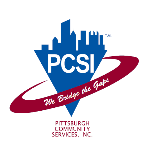 2022 Program Highlightsiglights * Funded by Community Services Block Grant in 2022.** Funded by the PA Department of Human ServicesThe following programs report on PCSI programs and services:  Case Management, Department of Training & Workforce Development and Work Ready. *Represents indicators that are unique to PCSI.**Work Ready receives funding from the PA Department of Human Services. Work Ready is authorized to accept referrals outside the city of Pittsburgh due to an established agreement between PCSI and the local County Assistance Office (CAO) Director. We accept all referrals for Dollar Energy assistance because we are an established partner listed on their website.Department# of Intakes1st ¼ # of Intakes2nd ¼# of Intakes3rd ¼ # of Intakes 4th  ¼ Totals*HTF Sub Contractors7792,706003,485*Neighborhood Safety Program(assessment/product only)12591238*PCSI Food Pantry 41140055 K. Leroy Irvis 1262600152Case Management374210093173Department ofTraining & Workforce Development 1014410441290Dollar Energy8256853154**Work Ready1255729Employment Outcome IndicatorsTarget1st2nd3rd 4th Total #AchievedThe number of unemployed youth who obtained employment up to a living wage40171736878The number of unemployed adults who obtained employment up to a living wage303110317The number of unemployed adults who maintained employment for at least 90 days up to a living wage1010001The number of unemployed adults who maintained employment for at least 180 days up to a living wage1000000The number of unemployed adults who obtained employment with a living wage or higher15316313The number of unemployed adults who obtained and maintained employment for at least 90 days with a living wage or higher1010001The number of unemployed adults who obtained and maintained employment for at least 180 days with a living wage or higher1000000The number of employed participants in a career-advancement related program who entered or transitioned into a position, that provided increased income and/or benefits1520103   …    wage or salary amount increase520103   …    hours worked increase520002   …   who increased benefits510001Education & Cognitive Development IndicatorsTarget1st2nd3rd4thTotal # AchievedThe number of parents/caregivers who improve their home environments2020002The number of individuals who obtained a high school diploma and/or obtained an equivalency certificate or diploma1000000The number of individuals who obtained a recognized credential, certificate, or degree relating to the achievement of educational or vocational skills4010615031Income & Asset Building IndicatorsTarget1st2nd3rd4th Total # AchievedThe number of individuals who achieved and maintained capacity to meet basic needs for 90 days500124122136169551The number of individuals who achieved and maintained capacity to meet basic needs for 180 days6004412420472444Housing IndicatorsTarget1st2nd3rd4th Total # AchievedThe number of households experiencing homelessness who obtained safe temporary shelter1250207The number of households who obtained safe and affordable housing712120327The number of households who maintained safe and affordable housing for 90 days72586320116The number of households who maintained safe and affordable housing for 180 days71028220The number of households who avoided eviction2532176910128*The number of individuals or households (who receive home safety products)1501517511497*The number of households (who receive Dollar Energy Assistance)50209316759339Health & Social/ Behavioral Development SkillsTarget1st2nd3rd4thTotal # AchievedThe number of individuals who demonstrated increases nutrition skills (e.g. cooking, shopping, and growing food)5000000The number of individuals who demonstrated improved physical health and well-being45134917The number of individuals who improved skills related to the adult role of parents/caregivers003003The number of parents/caregivers who demonstrated increased sensitivity and responsiveness in their interactions with their children01500015The number of seniors 65+ who maintained an independent living situation1502782,154352392,706The number of individuals with disabilities who maintained an independent living situation200206863634821,614*The number of families or households (who have access to food (all HTF Sub-contractors)2,5001,9346449902,9696,537*The number of individuals or households (who receive food from PCSI & its conduits & K Leroy Irvis)5001,102477896192,494Civic Engagement & Community Involvement IndicatorsTarget1st2nd3rd 4thTotal # Achieved6a. The number of Community Action program participants who increased skills, knowledge, and abilities to enable them to work with Community Action to improve conditions in the community10900096a. 1 Of the above, the number of Community Action program participants who improved their leadership skills10900096a. 2 Of the above, the number of Community Action program individuals, who improved their social networks10900096a .3 Of the above, the number of community Action program individuals who gained other skills, knowledge and abilities to enhance their ability to engage1090009Outcomes across Multiple IndicatorsTarget1st2nd 3rd 4th Total # AchievedThe number of individuals who achieves one or more outcomes as identifies by the national Performance Indicators in various domains4,5002,5401,3914622,1446,537